Weinkarte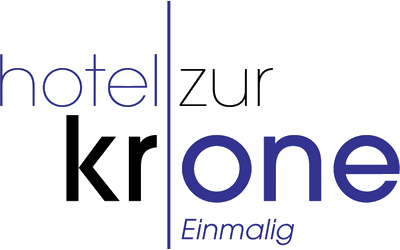 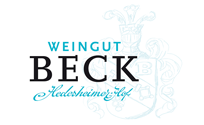 AusschankweineWeißwein Deutschland				    	2017 Late Night Riesling Spätlese		0,1 l/0,2 l		3,50 €/6,90 €“Elsheimer Blume” (7)ein supersaftiger Riesling, der keine Spursättigend ist, sondern ein abgerundetes Finale hat, lieblichWeingut Beck-Hedesheimer Hof, Rheinhessen2018 Grauburgunder (7)				0,1 l/0,2 l		3,50 €/6,90 € Kraftvoll, weich & feine Nussaromen, säurearm, viel Saft & Frische, trocken	Weingut Georg Naegele-Schlossbergkellerei, Pfalz2018 Kerner (7)						0,1 l/0,2 l		2,60 €/5,20 €	ein frischer saftiger Schoppenweinnicht nur für feinfruchtige Weinliebhaber, halbtrocken	Weingut Beck-Hedesheimer Hof, Rheinhessen2018 Riesling (7)					0,1 l/0,2 l		2,80 €/5,50 €	das Beste aus 3 Rheingauer Lagen, frisch & leicht,	sommerlich fruchtig mit anregender Säure, mineralische Finesse,	Aromen von gelben Früchten & Kräuterton, trocken Weingut Josef Spreitzer	, Rheingau2015 Kerner Kabinett 				0,1 l/0,2 l		2,80 €/5,50 €„Volkacher Ratsherr“ (7)					rassig, trockenWeingut am Kreuzberg, Franken2017 Chardonnay (7)				0,1 l/0,2 l		3,50 €/6,90 €	klar & mineralisch, feingliedrige Säure, feine Aromen von Birne & Pfirsich, die schön am Gaumen haltenlebhaft spritzig, trocken	Weingut Ben Rothmeier Landau, Pfalz     AusschankweineWeißwein Österreich    						2018 Grüner Veltliner (7)				0,1 l/0,2 l		2,80 €/5,50 €fruchtig & lebendig, besticht durch seine Leichtigkeitund erinnert an Wiesenkräuter, trockenBio-Weingut Geyerhof, KremstalWeißherbst/Rosé Deutschland2016 Portugieser Weißherbst (7)			0,1 l/0,2 l		2,50 €/5,00 €saftig, ausgewogen, harmonische Fruchtsüße, zarte Fruchtnoten von frischen Erdbeeren& ein Hauch von Cassis, lieblichWeingut Georg Naegele-Schlossbergkellerei, Pfalz2017 „Kallstadter Kobnert Rosé“ (7)		0,1 l/0,2 l		2,80 €/5,50 €	fruchtig, frisch, Aromen von reifen Himbeeren & roten Johannisbeeren, trocken 	Winzergenossenschaft Kallstadt, PfalzAusschankweineRotwein Deutschland2015 Dornfelder (7)					0,1 l/0,2 l		2,90 €/5,80 €	kräftige Waldbeerenaromen mit einer feinen Restsüße, lieblichWeingut Beck-Hedesheimer Hof, Rheinhessen2016 Dornfelder (7)					0,1 l/0,2 l		2,80 €/5,50 €tiefdunkel, kräftig, vollmundig, ausgeprägte Aromen von Kirschen, trockenForster Winzerverein, Pfalz 2016 Spätburgunder (7)				0,1 l/0,2 l		2,90 €/5,80 €„Bischoffinger Vulkanfelsen“ (7)kräftige Farbe, harmonisch, feine milde Säure mit zartsüßem Abgang, trocken, Winzergenossenschaft Bischoffingen, Baden2015 Lemberger (7)	 				0,1 l/0,2 l		2,80 €/5,50 €kräftiger Auftritt und zarter Gerbstoffeintragprägen diesen markanten Rotwein, halbtrockenWeingut Keil, WürttembergAusschankweineRotwein Frankreich  					 	2017 Côtes du Rhône (7)				0,1 l/0,2 l		3,50 €/6,90 €	saftige Frucht von vollreifen Brombeeren und Johannisbeeren,typische florale Noten von Veilchen und leicht würzige Komponenten,
kräftig-elegant mit glatten, eleganten Tanninen, trocken	Les Vignerons de Roquemaure, Rhône	Rotwein Südafrika2015 Versus (7)						0,1 l/0,2 l		3,50 €/6,90 €	Merlot / Shiraz Aromen von dunklen Früchten, Gewürzen und Schokolade,würzig mit reichhaltigen, weichen Fruchtaromen von Cassis, Pflaume und Brombeere, schönes, langanhaltendes  und fruchtiges FinaleEin Rotwein, der Spaß macht! 	Stellenbosch Vineyards, Western Cape	Rotwein Italien2017 Mandus Primitivo di Manduria (7)	0,1 l/0,2 l		4,50 €/8,50 € 	lecker vollmundig, sehr weich mit dezenten Holznoten,süßlich anmutende Tannine & dazu harmonische Vanillenote & Cassis in der Nase, trockenPietra Pura, Apulien-ManduriaFlaschenweineWeißwein Deutschland - Baden			2. 2013 Weißer Burgunder & Chardonnay (7)		0,75 l	39,50 €jugendliche Frische, animierende Säure, viel Rasse & Mineralik, trocken Weingut Karl H. Johner3. 2017 Grauer Burgunder (7)					0,75 l	32,00 €		angenehme Säure, schöner Schmelz& Mineralik, nussiges Aroma, trockenWeingut Karl H. Johner4. 2018 Grauer Burgunder					0,75 l	28,50 €	„Bischoffinger Vulkanfelsen“ (7)frisch, fruchtig, samtig, ausgewogen, trockenWinzergenossenschaft Bischoffingen5. 2018 Grauer Burgunder (7)					0,75 l	29,50 €	saftig, reife Frucht, Hauch Honig, trockenWeingut Martin Waßmer 6. 2017 Weißer Burgunder (7)					0,75 l	29,50 €	saftig, frische Frucht, Zitrusnote, leicht mineralisch, trockenWeingut Martin Waßmer7. 2017 Ihringer Winklerberg VDP.Erste Lage Grauburgunder (7)			0,75 l	39,50 €reife Frucht nach Birnenkompott, Haselnüssen, 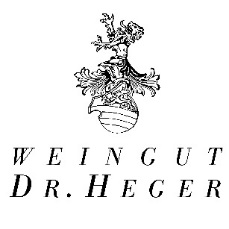 eingemachten Mirabellen & Blütenhonig, dezent cremiges Melonenaroma, ungemein rundund harmonisch, trocken Weingut Dr. HegerFlaschenweineWeißwein Deutschland - Rheingau		9. 2016 Riesling							0,75 l	26,50 €	„Johannisberger Erntebringer“ (7)vielseitig fruchtbetont nach tropischen Früchten wie Nektarine, Melone & Ananas, halbtrocken	Weingut Bernhard Mehrlein10. 2016 Riesling (7)							0,75 l	31,50 €	würzig, Noten von Pfirsich & Aprikose, leicht, frisch, trockenWeingut Robert Weil11. 2017 Riesling „Schloss Johannisberger Gelblack“(7)			0,75 l	32,50 €Duft von Mango & Pfirsich, elegant und saftig mit Zitrus- & Pfirsicharomen, feine Säure und animierend, trocken Fürst von Metternich-Schloss Johannisberg12. 2014 Pinot blanc „ONE“ (7)					0,75 l	39,50 €	fruchtbetont mineralisch, trocken	Weingut Daniel Geisenheim13. 2013 Riesling „Kiedrich Gräfenberg“ (7)		0,75 l	69,50 €Großes Gewächs, vollmundig, ein „Kraftpaket“, trocken	Weingut Robert WeilFlaschenweineWeißwein Deutschland - Rheinhessen		 14. 2018 Weisser Burgunder (7)				0,75 l	26,50 €feine Aromen von Birne und Meloneund eine dezente Beerensäure.Weingut Beck-Hedesheimer Hof15. 2017 Late Night Riesling Spätlese			0,75 l	26,50 €“Elsheimer Blume” (7)ein supersaftiger Riesling, der keine Spursättigend ist, sondern ein abgerundetes Finale hat, lieblich	Weingut Beck-Hedesheimer Hof16. 2012 Weißburgunder (7)					0,75 l	26,50 €frisch, fruchtig, harmonisch, trocken	Weingut Menger-Krug, Krug´scher Hof17. 2017 Qvinterra Grauer Burgunder (7)			0,75 l	39,50 €in der Nase würzig-florale Noten mit nussigen Aromenund gelben Früchten, am Gaumen schöner Schmelz, mit den typischen Aromen gelber Früchte, Honigmelonen & frisch gemahlenen Nüssen,voller Finesse und Eleganz, schöner Nachhall, trocken Weingut Kühling-Gillot18. 2017 Qvinterra Scheurebe (7)				0,75 l	27,50 €die Scheurebe ist eine der unbekannteren Rebsorten Deutschlands,sehr sehr trocken, damit sich das opulente Bukett nach hochreifem Weinbergspfirsich & würziger Pampelmuse mit einem filigranen Körper vereinen kann und so der Wein nie satt macht! Ein Erlebnis und die Alternative zu Sauvignon Blanc Weingut Kühling-Gillot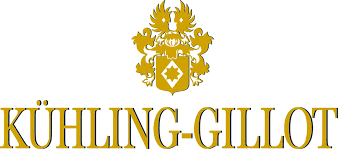 Flaschenweine Weißwein Deutschland - Rheinpfalz19. 2017 Chardonnay 						0,75 l	26,50 €sehr mineralisch, spritziger Duft nach Melone & Apfel, saftig & kräftig, mit würziger Note, leicht nussig, trockenWeingut Rothmeier Landau/Pfalz20. 2010 Gelber Orleans (7)					0,75 l	29,50 €rassig mit Anklängen an grünen Äpfeln, zarte Würze, markante Säure, erfrischend, trockenWeingut Knipser21. 2011 Sauvignon Blanc (7)					0,75 l	29,50 €Duft nach grüner Paprika, Holunderblüte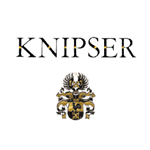 & Stachelbeere, belebende, feine Säure & Würze,nachhaltig, saftig & animierend, trockenWeingut Knipser22. 2015 Chardonnay & Weißburgunder			0,75 l	29,50 €fruchtig, feine Aromen, trockenWeingut KnipserFlaschenweineWeißwein Deutschland - Nahe23. 2017 Weißburgunder & Chardonnay			0,75 l	37,50 €-Stückfass (7)	extrem charmant & zugleich  enorm kraftvoll, cremig-charmante weiße Birne & weißer Pfirsich, trockenWeingut DönnhoffWeißwein Deutschland - Franken25. 2015 Silvaner Kabinett					0,75 l	26,50 € „Weissenbronner Geissberg (7)			wunderbare Kräuternote, etwas Banane mit Schmelz & leichter Säure, trocken Weingut RothFlaschenweineWeißwein Italien26. 2017 Pinot Grigio (7)						0,75 l	26,50 €voll, frisch, fruchtige Aromen von Birne & Banane bis hin zu blumiger Akazie, angenehm trockenConcilio, Trentino27. 2017 Gavi di Gavi „Nuovo Quadro“ (7)			0,75 l	26,50 €frisch, knackige Säure, Aromen von Pfirsich& Zitrusfrüchten, leicht nussig im Abgang, trockenGavy DOC, La Battistina-PiemontFlaschenweineWeißwein - Österreich29. 2016 Grüner Veltliner „Wogenrain“ (7)			0,75 l	26,50 €Trink-Veltliner mit Pfiff & Pfeffer! frische Säure, sehr gute Länge & im Nachhall prägende Mineralik, trockenWeingut Söllner, WagramWeißwein - Neuseeland30. 2016 Sauvignon Blanc Babich Black Label (7)	0,75 l	46,50 €frische Zitrusnoten kombiniert mit mineralischen oderwürzigen Anklängen zu einem komplexen Geschmackserlebnis, trockenWeingut Babich, NeuseelandWeißherbst Deutschland31. 2016 Spätburgunder Weißherbst 			0,75 l	26,50 € 	Kabinett „Bischoffinger“ (7)kräftiger Körper & fein fruchtiger Abgang, feine dezente Beerennote, frisch & filigran, halbtrockenWinzergenossenschaft Bischoffingen, BadenRosé Italien32. 2016 L´Infinito Bardolino Chiaretto (7)		0,75 l	26,50 €frisch-fruchtig, intensiv, elegant, ausgewogen, Aromen von Himbeeren & Johannisbeeren, sehr würzig, trockenDOC Santi, VenetoWeißwein - Argentinien33. 2017 Laborum Torrontés  (7)				0,75 l	39,90 €fruchtig, frisch duftender Charakter, intensivund typisch mit einem interessanten blumigen Jasmin-und Rosen-Aroma, begleitet von Zitrusnoten El Porvenir, Valle de Cafayate, ArgentinienUnsere Empfehlung! Weingut Markus Molitor - MoselDas im Herzen der Mittelmosel gelegene Weingut Molitor kann auf eine Weinbautradition von acht Generationen zurückblicken. Im Jahre 1984 wurde das in etwa 3 Hektar große Weingut von dem damals 21 Jahre alten Markus Molitor übernommen. Trotz seines jugendlichen Alters war seine Vision sehr klar und ambitioniert: der Mosel mit individuellen, lagentypischen, unverwechselbaren und extrem lagerfähigen Rieslingen zu altem Ruhm zurück zu verhelfen. 40.	2017 Haus Klosterberg Pinot Noir Rosé (7)		0,75 l	26,50 €        	Spätburgunder, würzige Schiefermineralität,frisch am Gaumen, feingliedrige Frucht nach weißem Pfirsich & Pink Grapefruit, trocken41.	2015 Haus Klosterberg (7)					0,75 l	27,50 €Riesling, Duft nach Zitrus, leicht und erfrischend, trocken42.	2016	 Klosterberg Pinot Blanc (7)			0,75 l	29,50 €Weißburgunder, elegant, mineralisch, finessenreichfeinfruchtig, zarte Würze, trocken43.	2016	 Einstern * Pinot Blanc (7)				0,75 l	39,50 €	Weißburgunder, klares, fast blumiges Aroma nach Litschi, fein mineralische Säure, elegant, sehr ausgewogen, trockenKlares, feines, fast blumiges Aroma. Litsch Klares, feines, fast blumiges Aroma. Litschis. Ausgesprochen elegant am Gaumen, feine mineralische Säure im Abgang. Delikat fruchtiges Aroma im Nachklang, sehr ausgewogen.44.	2015	 Wehlener Klosterberg (7)				0,75 l	42,00 €Riesling, Spätlese, mineralisch, zarte und feine Frucht, grandioses Süße-Säurespiel, fruchtig45.	2015	 Ockfener Bockstein (7)				0,75 l	45,00 €Riesling, Spätlese, Mandelblütenaromen, feinwürzig, fruchtig46.   2015 Wehlener Sonnenuhr (7)				0,75 l	47,50 €Riesling, Spätlese, animierende Säure,frische Fruchtsüße, feinherb47.	2015	 Zeltinger Sonnenuhr (7)				0,75 l	47,50 €	Riesling, Spätlese, würzig, weich, elegant, trocken	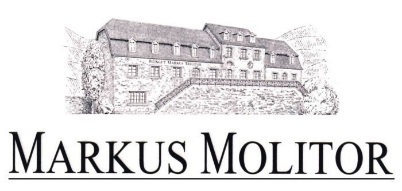 FlaschenweineRotwein Deutschland1. 2015 Dornfelder (7)							0,75 l	26,50 €	kräftige Waldbeerenaromen mit einer feinen Restsüße, lieblichWeingut Beck-Hedesheimer Hof, Rheinhessen2. 2014 Blauer Spätburgunder (7)				0,75 l	26,50 €elegant, feingliedrig, strukturreich,Holzfass-Ausbau erzeugt Aromen von roten Beeren &Kirsche & ein Hauch von Zigarren & Espresso, trockenWeingut Knisper, Pfalz3. 2015 Cuvée X (7)							0,75 l	59,50 €	„Das Flaggschiff von Knipser“Cuvée aus Cabernet Sauvignon, Cabernet Franc und Merlot	Barrique-Ausbau, kräftig, würzige Aromen von Cassis,Tabak, Kaffee & Zeder, trockenWeingut Knipser, Pfalz4. 2015 Bischoffinger Spätburgunder (7)			0,75 l	26,50 €	kräftiger Duft würziger Kirsche mit Vanille & rauchige Noten, samtweiche Fruchtaromatiktrifft auf kräftige Tannine, trockenWinzergenossenschaft Bischoffingen, Baden5. 2015 Lemberger (7)						0,75 l	26,50 €	harmonisch abgestimmte Restsüße,zarte Tannine, halbtrocken Weingut Keil, Württemberg6. 2013 „Schales Cardinalis Spätburgunder„ (7)	0,75 l	35,50 €Barrique-Ausbau, weich, voll & reif, große Eleganz, ausgewogene Tanninstruktur,  rauchige Noten mitdezenten rotfruchtigen Aspekten, trocken Weingut Schales, Rheinhessen8. 2012 Spätburgunder „Schloss Staufenberg“ (7)	0,75 l	26,50 €	viel Ausdruck, Balance & Eleganz, Frucht von Sauerkirschen, Brombeeren & Würze von Zedernholz & geröstete Mandeln, reife Tannine sorgen für langen Nachhall, trocken Weingut Markgraf von Baden, BadenFlaschenweineRotwein Österreich9. 2015 Zweigelt „Weninger“ (7)				0,75 l	26,50 €	Saftig, weich, in der Nase Kirschkonfit,Brombeere & pfeffrige Würze, trockenWeingut Franz Weninger, Horitschon-MittelburgenlandRotwein Italien10. 2013 Chianti Rufina (7) 					0,75 l	26,50 €	geballte Ladung Kirsche & ein wenig Tabak,tolle Würze, trockenFrattoria di Grignano, Rufina-Toskana12. 2005 Salice Salentino „Maiana”(7)			0,75 l	26,50 €	vollmundig, reich, kräftig, Aroma von Fruchtmarmelade & reifen Pflaumen, trockenLeone de Castris, Puglia-Apulien13. 2017 Mandus Primitivo di Manduria (7)		0,75 l	29,50 €	lecker vollmundig, sehr weich mit dezenten Holznoten,süßlich anmutende Tannine & dazu harmonische Vanillenote & Cassis in der Nase, trockenPietra Pura, Apulien-Manduria16. 2013 Le Volte Dell’Ornellaia (7)				0,75 l	39,50 €	Cuvée von Merlot Sangiovese, Cabernet Sauvignon,intensive Fruchtaromen, komplexe Struktur,	frische Säure, würzig, trocken	Ornellaia, Toskana 17. 2013 Tenuta San Leonardo (7)				0,75 l	49,50 €	tolle Cuvée aus Cabernet Sauvignon, Merlot Carmenere,Fruchtaromen von Cassis, Kirschen, Zwetschgen, Tabak, weiche Tannine, feinwürzig, mineralische Akzente,  trockenTenuta San Leonardo, TrentinFlaschenweineRotwein Spanien18. 2018 „Torremorón Tinto Joven“ (7)				0,75 l	26,50 €	100% Tempranillo, samtig, kraftvoll & vollmundig, saftige Frucht aus Kirschen & schwarzen Beeren,etwas Pfeffer, weiche Tannine mit feinem Ausklang von Schokolade, trockenBodegas Torremorón, Ribera del Duero19. 2011 Mas d’en Pol (7)	 					0,75 l	29,50 €	50 % Grenache, 20 % Syrah & 15 % Merlot,angenehme Tannine, Bukett von reifen Früchten von schwarzen Kirschen, Tabak & Röstaromen, trockenCeller Xavier Clua, Terra Alta20. 2010 Las Eras Bobal (7)					0,75 l	29,50 €	weich, Bukett von reifen Früchten, 	elegant, vollmundig, trockenBodegas San Ginés, Ribera del JúcarRotwein Südafrika21. 2015 Cabernet Sauvignon „M.A.N“ (7)			0,75 l	32,50 €kraftvoll, körperreich, mit ausgeprägtfruchtigem Charakter, wunderschönes Bukettnach schwarzen  Johannisbeeren & Kirschen, weiche Tannine, trockenStellenbosch, Coastal Region 22.   2013 Caracal (7)						0,75 l	54,50 €	Cabernet Sauvignon, Merlot, Cabernet Franc,  	körperreich, ausgeprägte Aromen, trockenStellenbosch, Coastal RegionFlaschenweineRotwein Frankreich23. 2017 Château la Grolet (7)					0,75 l	39,50 €	gehaltvolle Aromen von roten Früchten, Leder & Kakao, weiche Tannine, trockenChâteau la Grolet, Côtes de Bourg-Bordeaux24. 2018 Rafale Merlot (7)						0,75 l	26,50 €	feines Bukett von roten Früchten 6 Zedernholz, fruchtig & süffig, trockenVignerons Catalans, Pays d´Oc, Languedoc-RoussillonRotwein Chile25.   2013 Cousino Macul (7)					0,75 l	42,50 €	Merlot, Duft von Cassis und schwarzen Kirschen, ausgewogene Tannine, trockenChile, Vina Cousino MaculRotwein Argentinien26. 2016 Domiciano Nachtlese Malbec (7)			0,75 l	39,90 €	Aromen von reifen Erdbeeren, Pflaumen und ein Hauch von Vanille,	6 Monate Barrique-Ausbau, langer und sehr angenehmer Abgang	Mendoza, ArgentinienZusatzstoff: (7)	 enthält SulfitWeingüter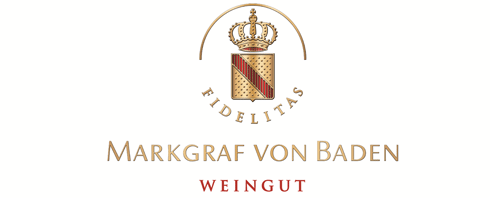 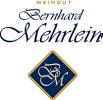 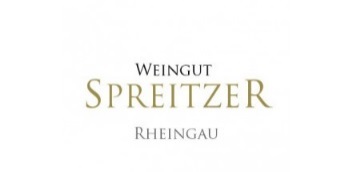 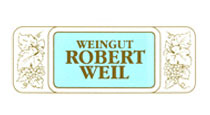 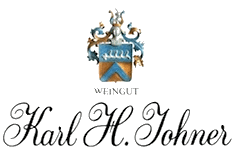 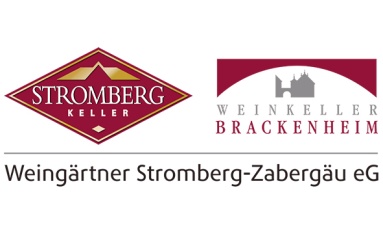 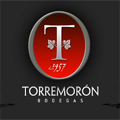 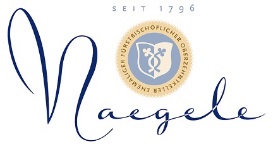 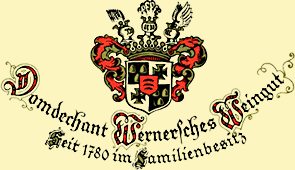 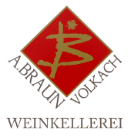 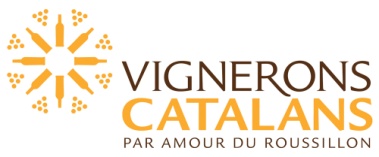 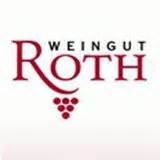 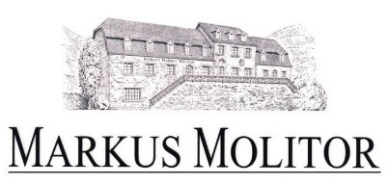 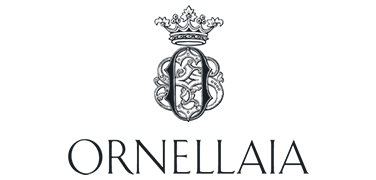 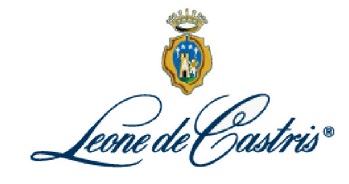 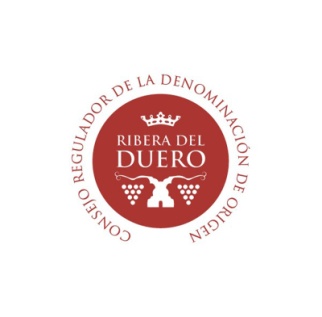 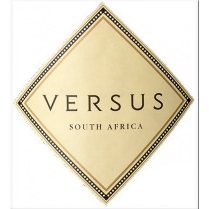 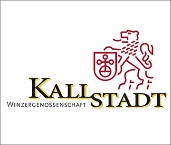 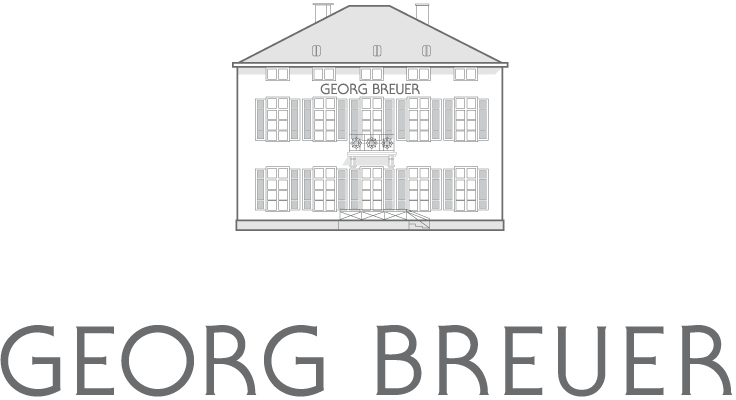 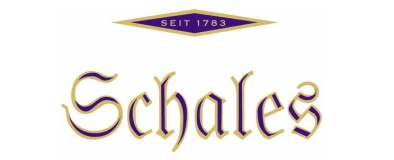 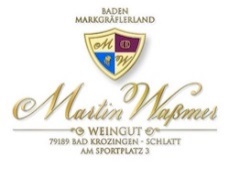 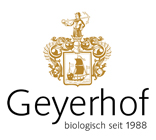 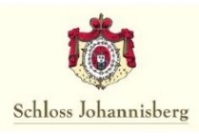 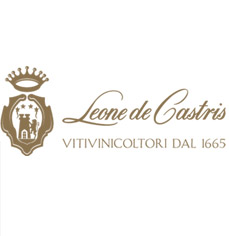 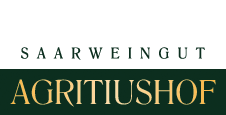 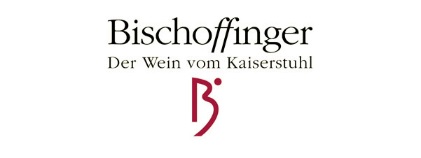 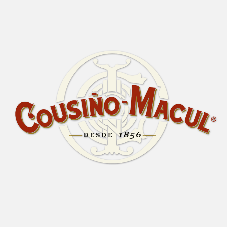 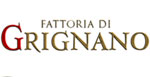 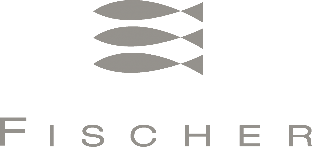 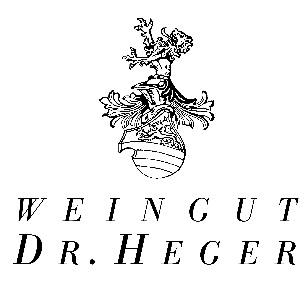 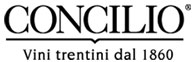 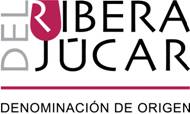 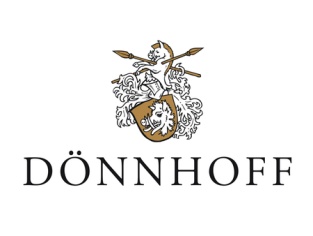 